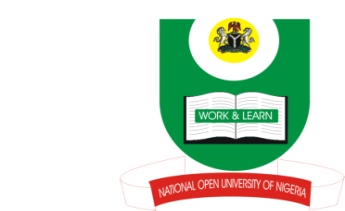 NATIONAL OPEN UNIVERSITY OF NIGERIA14-16 AHMADU BELLO WAY, VICTORIA ISLAND, LAGOSSCHOOL OF ARTS AND SOCIAL SCIENCESJUNE/JULY 2013 EXAMINATIONCOURSE CODE: INR431COURSE TITLE: INTERNATIONAL RELATTIONS OF THE FRANCOPHONE WEST AFRICATIME ALLOWED:2HRSINSTRUCTIONS: ANSWER 3 QUESTIONS IN ALLExamine in detail the assimilation and association policies in French West Africa. (23 Marks)“The Anglo-French rivalry deterred the success of French policy in Porto Novo.” Do you agree? (23 Marks)Analyse the reasons for France’s strategic dependence on French West Africa after the World War II. (23 Marks)Give an account of the reasons responsible for ineffectiveness in the existence of regional organizations in French West Africa. (23 Marks)“French Commonwealth was inevitable in French West Africa.” Discuss.   (23 Marks)